Межправительственный комитет по интеллектуальной собственности, генетическим ресурсам, традиционным знаниям и фольклоруТридцать четвертая сессияЖенева, 12 – 16 июня 2017 г.Добровольный фонд для аккредитованных коренных и местных общин:  информационная записка о взносах и заявлениях об оказании финансовой поддержки Документ подготовлен СекретариатомВ настоящем документе содержится информация, необходимая для отчета перед Межправительственным комитетом по интеллектуальной собственности, генетическим ресурсам, традиционным знаниям и фольклору («Комитет») о деятельности Добровольного фонда для аккредитованных коренных и местных общин («Фонд»).  Правила Фонда изложены в приложении к документу WO/GA/32/6, который был одобрен Генеральной Ассамблеей ВОИС на ее 32-й сессии в сентябре 2005 г. и впоследствии изменен Генеральной Ассамблеей на ее 39-й сессии в сентябре 2010 г.Статья 6(f) правил гласит:"(f) перед каждой сессией Комитета Генеральный директор ВОИС направляет участникам для сведения информационную записку с указанием:объема добровольных взносов, внесенных в Фонд по состоянию на дату составления этого документа;организаций, внесших взносы (за исключением тех организаций, которые явно выразили желание сохранить свою анонимность);суммы наличных средств с учетом произведенных расходов;списка лиц, которые получили поддержку Фонда со времени представления предыдущей информационной записки;лиц, которые были включены в число бенефициаров Фонда, но отозвали свое заявление;суммы, выделенной в виде поддержки каждому бенефициару;  идостаточно подробных данных о кандидатах, запросивших поддержку для обеспечения их участия в следующей сессии.Этот документ также направляется на имя каждого члена Консультативного совета для рассмотрения и обсуждения».Настоящий документ является информационной запиской, которая представляется в соответствии с решением Генеральной Ассамблеи ВОИС в двадцать пятый раз.  Информация, которую необходимо сообщить участникам тридцать четвертой сессии Комитета, представляет собой следующее:Объем добровольных взносов, внесенных в Фонд по состоянию на 12 мая 2017 г., и имена доноров: 86 092,60 шв. франка (эквивалент 500 тыс. шв. крон на указанную дату), переведенных 7 ноября 2006 г. Шведской международной программой по биоразнообразию (SwedBio/CBM);31 684 шв. франка (эквивалент 20 тыс. евро на указанную дату), переведенных 20 декабря 2006 г. правительством Франции;29 992,50 шв. франка (эквивалент 25 тыс. долл. США на указанную дату), переведенных 27 марта 2007 г. Фондом Кристенсена;150 тыс. шв. франков, переведенных 8 июня 2007 г. Швейцарским федеральным институтом интеллектуальной собственности, Берн, Швейцария;5 965,27 шв. франков (эквивалент 5 тыс. долл. США на указанную дату), переведенных 14 августа 2007 г. Министерством науки и технологии, Южная Африка;98 255,16 шв. франка (эквивалент 60 тыс. евро на указанную дату), переведенных 20 декабря 2007 г. правительством Норвегии;  100 тыс. шв. франков, переведенных 7 февраля 2008 г. Швейцарским Федеральным институтом интеллектуальной собственности, Берн, Швейцария;12 500 шв. франков (эквивалент 13 441 долл. США на указанную дату), переведенных 25 марта 2011 г. Министерством науки и технологии, Южная Африка;500 шв. франков (эквивалент 573 долл. США на указанную дату), переведенных 10 мая 2011 г. анонимным спонсором; 89 500 шв. франков (эквивалент 100 тыс. австралийских долл. на указанную дату), переведенных 20 октября 2011 г. правительством Австралии;15 тыс. шв. франков, переведенных 20 июня 2013 г. правительством Австралии;4 694,40 шв. франка, переведенных 20 июня 2013 г. правительством Новой Зеландии;  и37 835 шв. франков, переведенных 28 февраля 2017 г. правительством Австралии.Общая сумма внесенных в Фонд добровольных взносов по состоянию на 12 мая 2017 г. составляет 621 236,71 шв. франка. Сумма средств, имеющихся в наличии: сумма средств, имеющихся в наличии Фонда, по состоянию на 1 апреля 2017 г., включая сборы и банковский процент: 38,458,20 шв. франка.сумма ассигнованных средств по состоянию на 12 мая 2017 г.:  15 644,55 шв. франка;сумма средств, имеющихся в наличии Фонда, за вычетом ассигнованных средств по состоянию на 12 мая 2017 г.:  22 813,65 шв. франка.Список лиц, которые получили финансовую поддержку или кандидатуры которых были рекомендованы для получения финансовой поддержки со времени представления предыдущей информационной записки: Кандидаты, которые были рекомендованы для получения финансовой поддержки для участия в тридцать третьей сессии Комитета, но для финансирования которых в Фонде не имелось достаточных средств (в порядке очередности):Г-н Нельсон ДЕ ЛЕОН КАНТУЛЕГражданство: ПанамаПочтовый адрес:  Панама, ПанамаНазвание аккредитованного наблюдателя, который предлагает кандидата:Asociación Kunas Unidos por Napguana - Ассоциация «Объединенные куны за Мать-Землю» (KUNA)Местонахождение аккредитованного наблюдателя:  район Сан-Фелипе, ПанамаГ-жа Нонгпоклай СИНХА  Гражданство:  Бангладеш  Почтовый адрес:  Силхет, Бангладеш  Название аккредитованного наблюдателя, который предлагает кандидата:  Организация по вопросам развития этнических сообществ (ECDO)  Местонахождение аккредитованного наблюдателя:  Силхет, Бангладеш Г-н Хамади АГ МОХАМЕД АББАГражданство:  Мали Почтовый адрес:  Томбукту, Мали Название аккредитованного наблюдателя, который предлагает кандидата:  ADJMORМестонахождение аккредитованного наблюдателя:  Томбукту, МалиГ-н Дмитрий БЕРЕЖКОВГражданство:  Российская ФедерацияПочтовый адрес:  Тромсё, НорвегияНазвание аккредитованного наблюдателя, который предлагает кандидата:Центр содействия коренным малочисленным народам Севера/Учебный центр коренных народов Севера (ЦС КМНС/РИТЦ)Местонахождение аккредитованного наблюдателя:  Москва, Российская ФедерацияКандидаты, которые были рекомендованы для получения финансовой поддержки для участия в тридцать четвертой сессии Комитета (в алфавитном порядке):Г-н Хамади АГ МОХАМЕД АББАГражданство:  Мали Почтовый адрес:  Томбукту, Мали Название аккредитованного наблюдателя, который предлагает кандидата:  ADJMOR Местонахождение аккредитованного наблюдателя:  Томбукту, МалиГ-н Капай КОНДЕ ЧОКЕГражданство:  БоливияПочтовый адрес:  Ла-Пас, БоливияНазвание аккредитованного наблюдателя, который предлагает кандидата:Centro de Estudios Multidisciplinarios Aymara (CEM-Aymara) (Центр междисциплинарных исследований народа аймара) Местонахождение аккредитованного наблюдателя: Ла-Пас, БоливияГ-жа Люсия Фернанда ИНАСИО БЕЛЬФОРТГражданство:  БразилияПочтовый адрес:  Бразилиа, БразилияНазвание аккредитованного наблюдателя, который предлагает кандидата:Instituto Indígena Brasilero da Propriedade Intelectual (INBRAPI)Местонахождение аккредитованного наблюдателя:  Бразилиа, БразилияГ-н Камал Кумар РАИ Гражданство:  НепалПочтовый адрес:  Катманду, НепалНазвание аккредитованного наблюдателя, который предлагает кандидата:  Программа изучения гималайского фольклора и биоразнообразия, Общество по сохранению биоразнообразия болотистой местности Местонахождение аккредитованного наблюдателя:  Катманду, Непал Г-жа Полина ШУЛБАЕВАГражданство:  Российская ФедерацияПочтовый адрес:  Москва, Российская ФедерацияНазвание аккредитованного наблюдателя, который предлагает кандидата: Центр содействия коренным малочисленным народам Севера/Учебный центр коренных народов Севера (ЦС КМНС/РИТЦ)Местонахождение аккредитованного наблюдателя:  Москва, Российская ФедерацияПокрыты расходы на участие в тридцать третьей сессии Комитета:Никакого покрытия расходов не произведено.Зарезервированы средства или покрыты расходы на участие в тридцать четвертой сессии Комитета:г-н Хамади АГ МОХАМЕД АББА:  2 883,10 шв. франкаг-н Капай КОНДЕ ЧОКЕ:  3 139.85 шв. франка г-жа Люсия Фернанда ИНАСИО БЕЛЬФОРТ:  4 195,25 шв. франкаг-н Камал Кумар РАИ:  2 950 шв. франков г-жа Полина ШУЛБАЕВА:  2 476,35 шв. франка Список кандидатов, запросивших поддержку для участия в следующей сессии Комитета (если такие имеются)  (в алфавитном порядке):Г-н Иса АДАМУ Гражданство: КамерунПочтовый адрес:  ЯундеНазвание аккредитованного наблюдателя, который предлагает кандидата: SAMUSA Местонахождение аккредитованного наблюдателя:  Яунде, КамерунГ-жа Али АЛЛ ШАТУГражданство:  КамерунПочтовый адрес:  Баменда, КамерунНазвание аккредитованного наблюдателя, который предлагает кандидата: Mbororo Social Cultural Development Association (MBOSCUDA)Местонахождение аккредитованного наблюдателя:  Баменда, КамерунГ-жа Эдна Мария ДА КОСТА Э СИЛЬВА Гражданство:  БразилияПочтовый адрес:  Белен, БразилияНазвание аккредитованного наблюдателя, который предлагает кандидата:Эко-кооператив женщин-собирательниц острова Маражо (CEMEM)Местонахождение аккредитованного наблюдателя:  Маражо, БразилияГ-н Нельсон ДЕ ЛЕОН КАНТУЛЕГражданство:  ПанамаПочтовый адрес:  Панама, ПанамаНазвание аккредитованного наблюдателя, который предлагает кандидата:Asociación Kunas Unidos por Napguana - Ассоциация «Объединенные куны за Мать-Землю» (KUNA)Местонахождение аккредитованного наблюдателя: Сан-Фелипе (район), ПанамаГ-н Тайеб ДЖЕЛЛАЛ Гражданство:  Алжир Почтовый адрес:  Улед-Решеш, Зап. Хенчела, Алжир Название аккредитованного наблюдателя, который предлагает кандидата:Фонд культурного наследия масаи Association culturelle et scientifique de Khenchela (ACSK)г-н Альмоктар МАХАМАДУГражданство:  НигерПочтовый адрес:  Агадес, НигерНазвание аккредитованного наблюдателя, который предлагает кандидата: Rassemblements des Africains Conscients, Intègres, Nationalistes, Engagés, Solidaires (RACINES)Местонахождение аккредитованного наблюдателя:  Агадес, НигерГ-н Джон Колол ОЛЕ ТИНГОИ Гражданство:  КенияПочтовый адрес: Нанюки, КенияНазвание аккредитованного наблюдателя, который предлагает кандидата:Фонд культурного наследия масаиМестонахождение аккредитованного наблюдателя: Нанюки, КенияГ-н Винсент Фемело РАПООГражданство:  БотсванаПочтовый адрес:  Мочуди, БотсванаНазвание аккредитованного наблюдателя, который предлагает кандидата: Музей ФутадикобоМестонахождение аккредитованного наблюдателя:  Мочуди, БотсванаГ-н Стивен РВАГВЕРИГражданство:  УгандаПочтовый адрес:  Форт-Портал, УгандаНазвание аккредитованного наблюдателя, который предлагает кандидата: Engabu Za Tooro (Платформа в поддержку молодежи народа торо)Местонахождение аккредитованного наблюдателя:  Форт-Портал, УгандаГ-жа Полина ШУЛБАЕВАГражданство:  Российская ФедерацияПочтовый адрес:  Томск, Российская ФедерацияНазвание аккредитованного наблюдателя, который предлагает кандидата: Центр содействия коренным малочисленным народам Севера/Учебный центр коренных народов Севера (ЦС КМНС/РИТЦ)Местонахождение аккредитованного наблюдателя:  Москва, Российская ФедерацияГ-жа Дженифер ТАУЛИ КОРПУСНациональность: ФилиппиныПочтовый адрес: Кесон-Сити, ФилиппиныНазвание аккредитованного наблюдателя, который предлагает кандидата:Фонд Tebtebba – Международный центр стратегических исследований и просвещения коренных народовМестонахождение аккредитованного наблюдателя:  Кесон-Сити, ФилиппиныКомитету предлагается принять к сведению содержание настоящего документа.[Конец документа]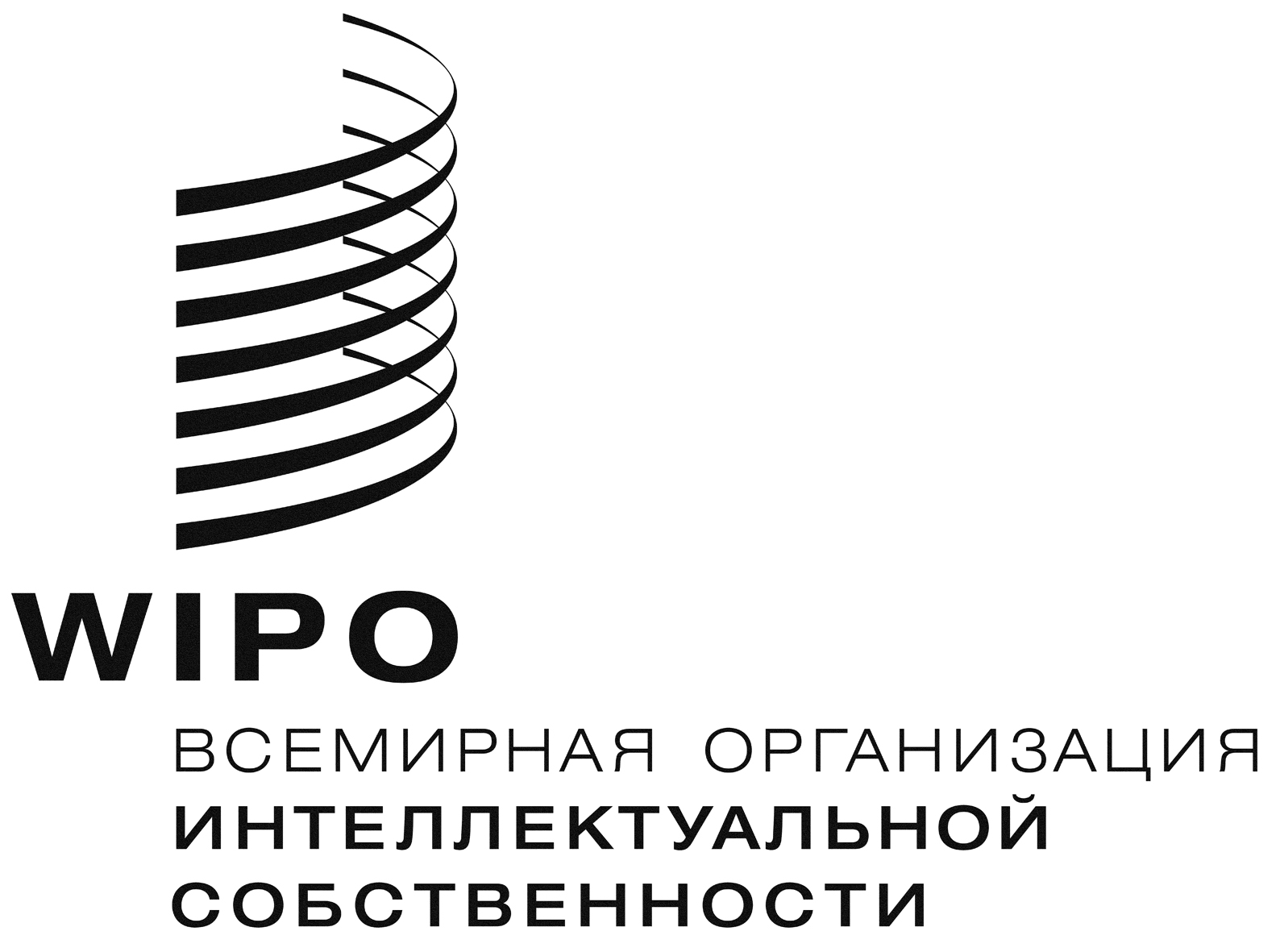 RWIPO/GRTKF/IC/34/INF/4   WIPO/GRTKF/IC/34/INF/4   WIPO/GRTKF/IC/34/INF/4   оригинал:  английскийоригинал:  английскийоригинал:  английскийдата:  15 мая 2017 г.дата:  15 мая 2017 г.дата:  15 мая 2017 г.